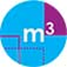 Mathématiques – CM2
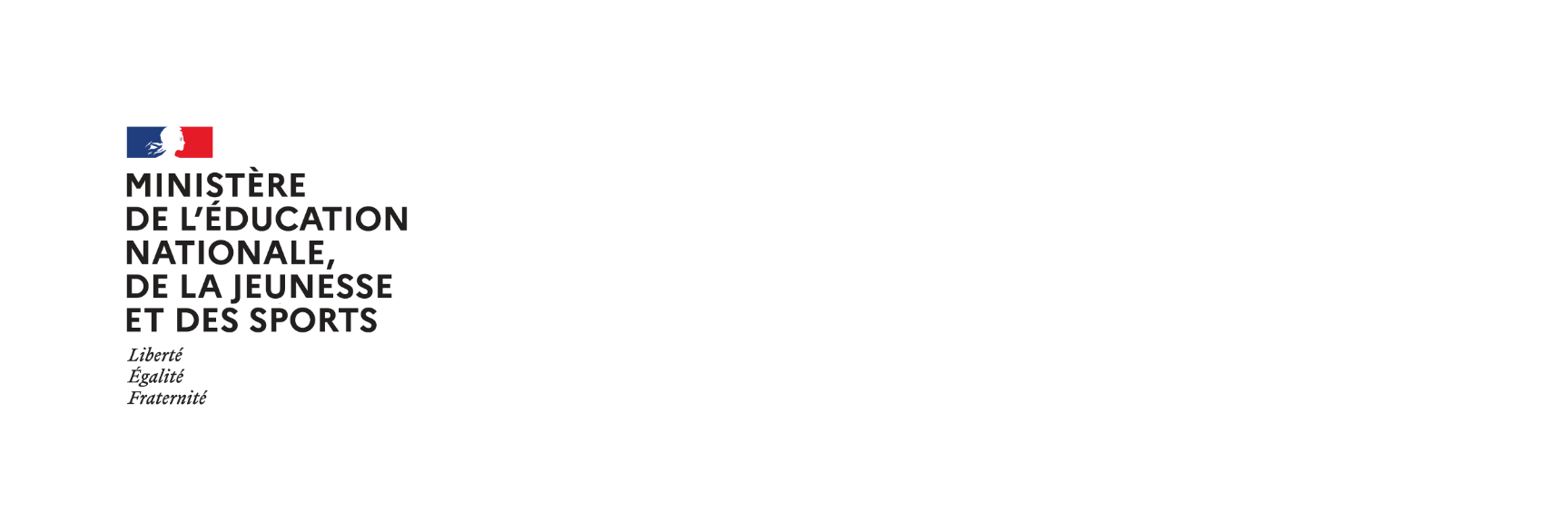 Ecole : ……………………………………………………………………………………………………………NOM : ………………………………………………………………………………………………………………….Prénom : ………………………………………………………………………………………………………..Estimation de réussite pour l’élève :Après chaque activité, estime ton niveau de réussite en coloriant les cases :Plus tu colories de cases et plus tu penses avoir réussi.NOMBRES ET CALCULSExercice 1  Utiliser et représenter les grands nombres entiers Ecris les nombres qui te sont dictés :  Donne au moins deux décompositions de 47 475 : 
1/ ……………………………………………………………………………………………………………………………………………2/ ……………………………………………………………………………………………………………………………………………3/ ……………………………………………………………………………………………………………………………………………4/ …………………………………………………………………………………………………………………………………………… Place les nombres suivants à leur place : 310 000 -  300 900 -  9 998 -  301 000 -   204 799Exercice 2    Utiliser et représenter des fractions simples Ecris les nombres suivants sous forme de fractions décimales :  Compare les nombres suivants en plaçant le signe  ou  :Exercice 3   Utiliser et représenter les nombres décimaux Place 4,31 sur les deux droites graduées suivantes : Compare les nombres suivants en plaçant le signe  ou  : 
      0,988 … 1,1      ;       123,9 … 12,992      ;        23,600 … 23,6 Range en ordre croissant : 6,405 ;   64,05 ;   0,872 ;   6 ;   0,31 ;   6,4………………………………………………………………………………………………………………………………………………………. Encadre chaque nombre par deux nombres entiers consécutifs :
                   … < 3,5 < …      ;      … < 102,005 < …      ;      … < 0,998 < …Exercice 4     Calculer avec des nombres entiers et des nombres décimaux Calcule :  Calcule en utilisant la procédure qui te semble la plus efficace :  Entoure la bonne réponse sans effectuer précisément le calcul (estime l’ordre de grandeur des résultats) : Pose et effectue les opérations de l’exercice précédent.Exercice 5 : Résoudre des problèmes en utilisant des fractions simples, les nombres décimaux et le calcul  Résous les problèmes suivants. Utilise le cadre pour montrer comment tu as fait : M. Durand entre dans un magasin avec 150 euros en poche. Il s'achète une paire de chaussures puis il ressort avec 75,20 euros. Combien d'argent a-t-il dépensé ? Une grenouille doit effectuer 54 sauts de 25 cm pour atteindre sa mare. Quelle distance la sépare de cette mare ? M. Durand possède 250 euros. Il veut s'acheter des paires de chaussettes à 6 euros la paire. Combien de paires de chaussettes pourrait-il s'acheter ? Mme Dupont élève des poules pour produire des œufs. Elle récolte ainsi 150 œufs chaque matin. Le dimanche, elle vend ses œufs dans des boîtes de 6. Combien de boîtes d’œufs Mme Dupont peut-elle vendre chaque dimanche ?  M. Durand achète deux baguettes de pain à 1,75 euro chacune ; une brioche à 5,50 euros et un gâteau à 14,60 euros. Étant donné qu'il est entré dans la boulangerie avec 28 euros, combien de croissants à 1,50 euro pièce pourra-t-il encore s'acheter ?  Complète le tableau avec les données de population ci-dessous :France : 82 800 000 habitants           Allemagne : 67 200 000 habitantsEspagne : 46 600 000 habitants        Italie : 60 500 000 habitantsLéa possède une recette pour fabriquer un gâteau pour quatre personnes. Pour ce gâteau, il faut : 2 œufs, 30 cL de crème fraîche, 110 g de sucre, 150 g de farine. Quelle quantité de chaque ingrédient faudra-t-il à Léa si elle veut faire un gâteau pour 8 personnes ? Et pour 2 personnes ?GRANDEURS ET MESURESExercice 6  Comparer, estimer, mesurer des grandeurs géométriques avec des nombres entiers et des nombres décimaux : longueur (périmètre), aire, volume, angleUtiliser le lexique, les unités, les instruments de mesures spécifiques de ces grandeursLongueur et périmètre Calcule le périmètre de la figure ci-dessous. La longueur du côté de chaque carré mesure 1 cm.…………………………………..…………………………………………………………….Aires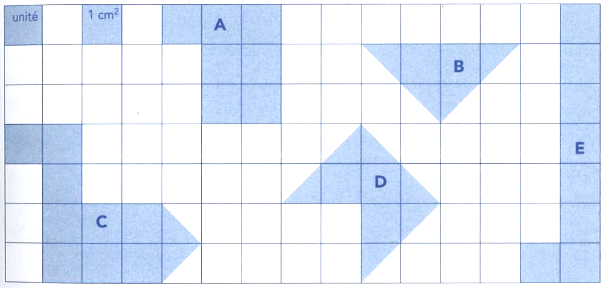  Compare les aires de figures ci-dessous et range-les dans l’ordre croissant.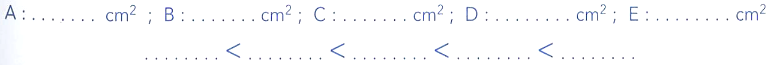 Exercice 7 Résoudre des problèmes impliquant des grandeurs (géométriques, physiques, économiques) en utilisant des nombres entiers et des nombres décimaux  Construis 2 rectangles différents ayant pour périmètre 10 cm. Construis un carré qui a un périmètre de 12 cm. Il est 9 h 35. Combien de minutes faudra-t-il attendre pour aller en récréation à 10 h 20 ?ESPACE ET GÉOMÉTRIEExercice 8 Reconnaître, nommer, décrire, reproduire, représenter, construire des solides et figures géométriques Pour les activités suivantes, tu as besoin de matériel de géométrie. Pour réaliser les tracés, utilise une feuille blanche. Trace un carré (ABCD) de 8 cm de côté ; nomme I le milieu du segment [AB] ; nomme J le milieu du segment [BC]  Trace un cercle de centre I et de rayon 4 cmExercice 9Reconnaître et utiliser quelques relations géométriques Trace un segment de 5 cm. Trace un triangle rectangle en utilisant ce segment comme côté de l’angle droit. Le deuxième côté de l’angle droit doit mesurer 7 cm…………………….…………………….…………………….…………………….…………………….10 336205 456908 7750,1=……………0,01=……………0,11=……………1,2=……………12,1=……………34,54=……………56 × 10 = ……… 36 × 10 = ………  56 : 10 = ………45 × 10 = ……….3,6 × 10 = ………3,06 : 10 = ………3,06 × 10 = ………12 + 199 =45 × 21 =368 : 2 =500 : 2 =75 : 5 =1 200 : 5 =789 - 5782 382 + 4112 382 - 411652 + 258341 × 7260 : 51 367711211516 4135 4032 7931 9712 7931 9713231718 0103 2329104067 3413 4172 3871 1171 03026525552789 – 578 =2 382 + 411 =2 382 – 411 =652 + 258 =341 × 7 =260 : 5 =Population (en millions d’habitants)FranceAllemagneEspagneItalie